PHẬT TỔ THỐNG KỶQUYỂN 14PHAÀN  4Noái phaùp ngaøi Thaàn Trí, Vaên Phaùp sö: (ñôøi thöù ba sau ngaøi Quaûng Trí)Minh Trí, Trung Laäp Phaùp sö. Vaên Tueä, Toâng Chaùnh Phaùp sö. Khoâng Töôùng Tö Cung Phaùp sö.Noái phaùp ngaøi Phuø Toâng, Trung Phaùp sö:Thaûo ñöôøng, Xöû Nguyeân Phaùp sö. Vónh gia, Phaùp Thuyeân Phaùp sö.Noái phaùp ngaøi Sieâu Quaû, Traïm Phaùp sö: laø Haûi Tueä Nhöôïc Vieân Phaùp sö.Noái phaùp ngaøi Phaùp Chaân, Haøm Phaùp sö: (ñôøi thöù ba sau Thaàn Chieáu):Baïch Lieân Ñaïo Khanh Phaùp sö. An Quoác Nguyeân Tueä Phaùp sö. Töù Minh, Tònh Caûo Phaùp sö.Noái phaùp ngaøi Thaàn Ngoä, Khieâm Phaùp sö:Baéc Thieàn, Tònh Phaïm Phaùp sö. Baïch Lieân, Thieän Khueâ Phaùp sö. Ñöùc Taïng, Traïch Anh Phaùp sö. Kim Hoa, Töû Phöông Phaùp sö.Thoï An, Löông Baät Phaùp sö. Tònh Truï, Tö Chieáu Phaùp sö.Nhaát Töôùng Toâng Lôïi Haønh nhaân.Noái phaùp ngaøi Tra Am, Nghieâm Phaùp sö:Thieân thai, Phaùp Laân Phaùp sö. Thieân thai, ÖÙng Thoâng Phaùp sö.Noái phaùp ngaøi Töø Bieän, Giaùn Phaùp sö: (ñôøi thöù ba sau NamBình)Xa Kheâ, Traïch Khanh Phaùp sö. Tueä Giaùc, Teà Ngoïc Phaùp sö.Vieân Giaùc, Uaån Töø Phaùp sö. Phoå Minh, Nhö Tónh Phaùp sö. Thieân Truùc, ÖÙng Nhö Phaùp sö. Phaùp Vaân, Toâng Maãn Phaùp sö. Phaät Trí, Töø Vaân Phaùp sö.Phaät Chieáu, Trí Kieân Phaùp sö. Tueä Giaùc, Thanh Nguyeät Phaùp sö. Vieân Minh, Phoå Hieàn Phaùp sö.Thöôïng Truùc, Minh Nghóa Phaùp sö. Cao Ly, Nghóa Thieân Taêng Thoáng.Noái phaùp ngaøi Quaàn Phong, Sô Phaùp sö: Phaïm Töø, Trí Phoå Phaùp söNoái phaùp ngaøi Nam Bình, Vaên Phaùp sö: Hieán Chöông, Troïng Maán Phaùp söNoái phaùp ngaøi Sieâu Quaû, Hieàn Phaùp sö:Tinh Vi, Ngaïn Luaân Phaùp sö. Thanh Bieän, Uaån Teà Phaùp sö. Baûo Tích, Ngaïn Ñoan Phaùp sö.Noái phaùp ngaøi Caûnh Vaân Kyø Phaùp sö.Giaùc Töø, Thieän Tung Phaùp sö. Caûnh Ñöùc, Cö Thöùc Phaùp sö.NOÁI PHAÙP NGAØI THAÀN TRÍ, VAÊN PHAÙP SÖ(ñôøi thöù ba sau ngaøi Quaûng Trí)Phaùp sö Trung LaäpSö hoï Traàn, ngöôøi ôû Ngaân chaâu, vua ban hieäu laø Minh Trí. Meï moäng thaáy maët trôøi chui vaøo buïng beøn thoï thai Sö. Ñeâm khoâng taém ba laàn thì khoùc maõi khoâng nín. Naêm leân chín tuoåi Sö xuaát gia ôû Theâ Taâm taïi Duõng Ñoâng, hoïc kinh chæ ñoïc qua moät laàn thì nhôù maõi khoâng queân. Trong naêm Trò Bình thi kinh ôû phuû Khai phong truùng tuyeån neân ñöôïc ñoä. Luùc ñaàu Sö nöông ngaøi Quaûng Trí hoïc giaùo quaùn. Kòp khi ngaøi Thaàn Trí laøm chuû ôû Nam hoà thì ñeán nöông hoïc. Trong naêm Hy Ninh, ngaøi Thaàn Trí môû tuùi thôm baøy caùc caâu hoûi ñaùp cho hai traêm ngöôøi döï, khoâng ai hôn ñöôïc Sö, beøn cöû Sö laøm thuû toøa. Laâu sau Sö ñeán yeát kieán ngaøi Phuø Toâng ôû Vónh gia. Khi saép trôû veà ngaøi baûo: Haïnh cuûa oâng taát noái giaûng toøa cuûangaøi Phaùp Trí. Kòp khi ngaøi Thaàn Trí thoâi vieäc beøn cöû Sö noái thay. Naêm Nguyeân Höïu thöù nhaát, Taêng Thoáng nöôùc Cao Ly laø Nghóa Thieân töø xa ñeán hoûi ñaïo. Phuû Teá Ngaïn gaëp Sö thaêng ñöôøng khen raèng: Quaû ñaõ coù ngöôøi. Beøn ñeán leã ra maét Sö thì phuùt choác bò Sö quy phuïc, cuoái cuøng khoâng bieän baùc gì ñöôïc caû. Sö sai moân ñoà laø Giôùi Nhieân baét ñaàu laøm möôøi saùu Quaùn Thaát ñeå ñoùn röôùc ngöôøi tu nghieäp Tònh ñoä. Xong roài beøn noùi lôøi töø bieät raèng: “Naêm ta saùu möôi tuoåi seõ laïi gaëp nhau.” Sö beøn lui veà aån hoïc taïi Ñoâng hoà. Ñöôïc vaøi naêm thì Quaän Thaùi Thuù laø Vöông Coâng môøi Sö laøm chuû Baûo Vaân, khi söûa sang nhaø môùi thì tìm thaáy trong buïng Thaàn Giaø-lam coù nguyeân vaên noùi raèng: Traêm naêm sau seõ coù nhuïc thaân Boà-taùt truøng höng choã naøy. Ngöôøi nghe ñeàu laáy laøm laï. Veà sau Sö veà ôû aån taïi Baïch Vaân am, haøng ngaøy Sö tuyeân ñoïc Chæ Quaùn ñeán Baát Tö Nghì Caûnh, thì than raèng: “Ñaïo ta ñeán ñaây ñaõ cuøng toät roài. Coù baát tö nghì caûnh thì coù baát tö nghì taâm”. Sö beøn vieát Baát Tö Nghì Bieân Chaùnh, laïi chæ naêm chöông maø xeù toaït maét löôùi, nhôø quaû maø roõ nhaân ñeå hoaøn thaønh haïnh giaûi. Neâu Phaät ñeå nhieáp ñoä chuùng sinh, toaøn chuùng sinh ñeàu laø Phaät. Sö vieát Chæ Quaùn Lieät Voõng, Chæ Quy Thích Nghi. Khi Vaên Tueä Chaùnh Sö tòch roài thì Quaän Thuù thænh Sö ñeán laøm chuû laïi Dieân Khaùnh. Thaät quaû phuø hôïp vôùi lôøi Sö noùi: “Saùu möôi naêm seõ gaëp laïi.” Sö töøng leân toøa noùi phaùp, möa Töø voâ taän. Khi xuoáng toøa Sö hoûi thò giaû raèng: Ta vöøa noùi ñaïo vôùi nhöõng caâu gì? Thò giaû thuaät laïi caùc ñieàu ñaõ nghe. Sö baûo: Ta bieát thaân taâm ñoàng vôùi Thaùi Hö, neân khoâng ñeå yù ñeán lôøi ñaõ noùi ra. Vieäc haønh Saùm haøng naêm ôû Dieân Khaùnh taïi Trieát giang raát thaïnh haønh, Sö choïn ra nhöõng moân ñoà tu Phaùp Hoa Saùm. Naêm Hy Ninh thöù baûy, khi haønh Phaùp gaàn xong, trong luùc thieàn quaùn Sö thaáy coù moät chieác thuyeàn lôùn, chuùng muoán ngoài ñeàu khoâng ñöôïc, chæ coù Sö ngoài trong ñoù maø ñi. Töø ñoù tueä bieän cuûa Sö nhö suoái phun hôn xöa raát nhieàu. Ngaøy Taân Hôïi thaùng tö naêm Chaùnh Hoøa thöù naêm, Sö goïi moân nhaân laø Phaùp Duy baûo raèng: “Ta nghe muøi höông laï taâm raát vui veû. Laïi baûo ngöôøi tu ôû Quaùn Ñöôøng raèng: “Ta töø bieät caùc oâng vónh vieãn”, roài Sö ngoài quay maët veà höôùng Taây maø hoùa. Thaùp Sö ôû phía Ñoâng Thaùp Toå Suøng Phaùp. Sö giaûng ba thöù Ñaïi Boä Tònh Danh vaø Quang Minh maáy möôi laàn, tuïng Phaùp Hoa hôn vaïn boä, Sö cöùu beänh cho ngöôøi, ñuoåi quyû, cöùu tai öông haïn haùn khoâng theå ghi heát söï linh nghieäm. Saùch cuûa Khoång Laõo khoâng thöù naøo Sö chaúng ñoïc qua. Sö ñaõ giaûng thuyeát cho caùc Nho só roài gaën hoûi raèng: Ñaïo naøy ñoái vôùi Ñöùc Khoång Töû nhö theá naøo, ñoái vôùi Thi thô nhö theá naøo? Roài Sö vieän daãn bieän luaän töôøng taän baûo raèng: Khoâng phaûi nhö theá ö? Ngöôøi nghe ñeàu taâm phuïc maø lui ra. Khi Sö ôû Vónh gia, ngaøi PhuøToâng baûo raèng: Ta thöôøng thaáy Ma-lôïi-chi, Vi-ñaø ôû trong moäng thöôøng xin ñöôïc hoä phaùp. Hoâm khaùc Sö ñeán Saùm thaát ôû Nam Hoà ñeå ñònh chöùc vò, kòp khi Sö laøm chuû giaûng, beøn laäp töôïng Sö tröôùc heát. Traàn Oaùnh Trung töøng khen Sö raèng: Giöõ nghieâm Giôùi luaät, kieân trì Tònh löï, duøng thaân laøm löôõi, noùi traêm öùc vieäc (yù noùi giôùi ñònh tueä ñeàu ñaày ñuû).Phaùp sö Toâng ChaùnhVua ban hieäu laø Vaên Tueä. Sö nöông hoïc vôùi ngaøi Thaàn Trí veà Giaùo Quaùn, noåi tieáng saâu saéc vang ñeán coõi ngoaøi. Naêm Trò Bình thöù nhaát, Sö noái tieáp laøm chuû Nam Hoà, roäng truyeàn giaùo toâng. Töø tröôùc Toå Baûo Vaân ñöôïc an taùng ôû goùc Taây baéc nuùi A-duïc. Sau baûy möôi baûy naêm Sö töø Nam hoà ñeán kính leã, thaáy töôøng bao quanh coù choã bò hö suïp, saép hoang pheá, beøn ra coâng chaát ñaù xaây phaàn moä vuoâng ñeå nôi ñoù ñöôïc quang ñaõng saïch seõ, laïi laøm bia ñaù ôû thaùp ñeå moïi ngöôøi bieát roõ caùc vieäc. Luùc ñoù baûn vaên naøy laøm toân vinh Sö, vì nôi choân caát ngaøi Baûo Vaân cô hoà khoâng tìm thaáy ñöôïc.Phaùp sö Tö CungSö ngöôøi OÂ Trình Hoà Chi, vua ban hieäu laø Theå Chaân. Naêm möôøi chín tuoåi caïo toùc xuaát gia, ñeán hoïc giaùo quaùn vôùi ngaøi Thaàn Trí. Kòp khi veà queâ kinh saùch bò hö hao thaát laïc, neân Sö quyeát chí phuïc höng, laøm nhaø coù hôn ba traêm coät maø vaãn thong dong khoâng xin ai giuùp, nhöng thí chuû vaãn ñoå xoâ ñeán. Khi coâng vieäc hoaøn thaønh thì Sö tu Tröôøng saùm ba naêm ñeå ñaùp laïi chí nguyeän. Khi veà giaø Sö trôû laïi Ngoâ Sôn Giaûi Khoâng. Naêm Kieán Vieâm thöù nhaát, thaùng chín, Sö töø bieät chuùng ngoài yeân maø hoùa. Khi traø-tyø khoùi bay ñeán ñaâu ñeàu ngöng thaønh xaù-lôïi. Thaùp Sö ôû goùc Ñoâng nam cuûa vieän. Ñeä töû cuûa Sö nhö Giôùi Tröøng… boán möôi ba ngöôøi ñeàu laø ngöôøi truyeàn ñaïo thaønh coâng, phaân nhau ñi hoaèng hoùa vuøng Trieát giang.NOÁI PHAÙP NGAØI PHUØ TOÂNG, TRUNG PHAÙP SÖPhaùp sö Xöû NguyeânSö ngöôøi Vónh gia, töø laâu theo hoïc vôùi ngaøi Phuø Toâng beøn noái tieáp chieáu giaûng ngaøi Phaùp Minh. Quaän Haàu ngöôõng moä ñaïo ñöùc cuûa Sö giao cho Sö laøm Taêng Chaùnh, Sö laéng trong haøng giôùi phaåm khoâng ai khoâng quy phuïc. Sö coù laøm boä Phuï Taùn Kyù ba quyeån, luaän veà kinh theå thì suy ra goác thuyeát Nguyeân Löu cuûa hai ngaøi Phaùp Trí vaø Quaûng Trí, luaän veà Goác Voâ Truï cuûa ba thöù quaùn phaùp. Ñaùp lôøi ngaøi Phuø Toâng noùi veà Thoâng töôùng ba quaùn. Vieäc noùi ñoù roõ raøng ñuùng ñaén, caùc hoïc giaû ñeàu noi theo. Naêm Suøng Ninh thöù hai, Sö aån cö taïi Thaûo ñöôøng ôû Ñoâng kheâmaø soaïn Boä Nghóa Leä Tuøy Thích saùu quyeån. Luùc xöa ngaøi Kinh Kheâ vì vaên Chæ Quaùn roäng neân neâu laøm baûy khoa goïi laø nghóa leä, giuùp ngöôøi hoïc bieát ñöôïc yù lôùn cuûa Giaûi haïnh. Tuy ngaøi Phaùp Trí coù soaïn nhieàu saùch nhöng khoâng raûnh ñeå ghi cheùp, Sö nhaân nghóa cuûa ngaøi Thaàn Trí vieát Toaûn yeáu, laáy caûnh Taùnh ñöùc cuûa Sô thöøa quaùn phaùp laøm Chaân Nhö lyù quaùn, laáy caûnh Tu ñöùc laøm Duy Thöùc söï quaùn. Sö cho ñoù laø ñaùm cuoàng voïng laøm nghi keû haäu hoïc, beøn quyeát chí chuù thích ñeå deïp boû caùi sai cuûa Toaûn yeáu.NOÁI PHAÙP NGAØI CHAÂN HAØM PHAÙP SÖ (ñôøi thöù ba sau ngaøi Thaàn Chieáu)Phaùp sö T nh Caûo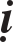 Sö ngöôøi ôû Töù minh, theo hoïc vôùi ngaøi Phaùp Chaân vaø ñöôïc ôû haøng cao ñeä. Sö soaïn quyeån Kim Cang Kinh Sôù, muoán giaûng lieàn giaûng khoâng ñôïi chuùng taäp hoïp. Coù Thaàn Luaät Sö vaøo aâm phuû. Ngöôøi xeùt teân baûo: Baét laàm ngöôøi roài! Thaàn leùn nhìn qua cuoán soå thaáy coù ghi laø: Xaø-leâ Tònh Caûo ôû Chaâu minh giaûng kinh Kim Cang Baùt-nhaõ moät traêm bieán, beøn ñeán hoûi Sö, Sö baûo: Chæ khoaûng möôøi bieán thoâi. E laø nghóa vöôït troäi neân ñeà laø moät traêm bieán.NOÁI PHAÙP NGAØI THAÀN NGOÄ, KHIEÂM PHAÙP SÖPhaùp Chuû T nh PhaïmSö hoï Ñaûn, ngöôøi ôû Gia hoøa. Meï hoï Cung moäng thaáy haøo quang Phaät ñaày nhaø nhaân ñoù thoï thai, neân khi sinh Sö thì ñaët teân laø Phaät Hoä. Naêm möôøi tuoåi Sö xuaát gia vôùi Thaêng Quaû Sö Vónh Saùm Chuû. Sö thöôøng nieäm danh hieäu A-di-ñaø Phaät. Coù ngöôøi hoûi tuoåi coøn nhoû maø nieäm Phaät laøm chi? Sö ñaùp: Toâi muoán ñeán Phöông tröôïng khaùc ñeå xin truù nguï. Naêm möôøi taùm tuoåi, Sö thoï Cuï giôùi roài nöông hoïc vôùi Sieâu Quaû Traïm Sö. Chöa bao laâu Sö ñeán tham yeát ngaøi Thaàn Hoä, laâu ngaøy thaân caän nghe giaûng kheá hôïp baûn taâm. Naêm Nguyeân Höïu thöù nhaát, Sö laøm chuû chuøa Ñaïi Töø ôû Coâ Toâ, giaûng ba Ñaïi Boä hôn möôøi laàn, giaûng caùc vaên khaùc cuõng chöøng aáy. Caùc moân sinh theo hoïc ñaày khaép ñaát Ngoâ, keû tin töôûng thoï giôùi cô hoà khaép caû thaønh aáp. Sö töøng daãn hai möôi baûy ngöôøi tu Phaùp hoa Tam-muoäi laáy hai möôi taùm ngaøy laøm kyø haïn. Ba Hoäi nhö theá neân chieâu caûm ñöôïc Ñöùc Phoå Hieàn Ñaïi só ñeán laøm Yeát-ma trao giôùi. Ñeán khi goïi Tònh Phaïm Tyø-kheo thì tieáng vang ñoäng nhö doäng chuoâng lôùn. Khi tu Tam-muoäi saép thaønh, coù hai vò Taêng ñeán ñaûnh leã thöa raèng: “Muøa xuaân naøy ñeán Thaïch Kieàu ñeå leã Thaùnh Tích.” Chôït thaáy treânkhoâng trung raûi hoa vaø coù muøi höông laï phi thöôøng. Moät vò Sö voäi baûo: “Coâ Toâ Phaïm Phaùp Chuû, kyø haïn Saùm leã raûi hoa ñeán ñaây”, noùi xong bieán maát. Sö nhaân ñoù ñeán chieâm leã. Tröôøng Chaâu Leänh laø Hoaøng Coâng Nhan khaéc lôøi kyù ôû ñaù noùi raèng: Laï thay ñaïo löïc cuûa Sö! Sö ñaõ cuøng Tieán Phaùp sö ôû Baéc Kinh moäng thaáy Ñöùc Thích-ca truyeàn giôùi cho, vôùi Nam Nhaïc moäng thaáy boán möôi hai ngöôøi ñöôïc ban phaùp yeát-ma, khaùc ñôøi maø coù cuøng hieäu nghieäm. Sö ñaët ra Kyø Saùm Quy Thöùc, hai vuøng soâng Trieát ñeán nay vaãn coøn löu haønh. Sö töøng caên cöù vaøo Tieân Dòch Quang Minh maø cheá rieâng ra Saùm Nghi roài cuøng chuùng ñoàng tu, thaáy coù nhieàu laàn öùng nghieäm. ÔÛ nôi Sö ngoài Thieàn quaùn, chuùng thaáy coù Kim Giaùp Thaàn Vöông quyø tröôùc toøa. Sau taïi moät choã Kyø Saùm thaáy Vi-ñaø thieân aùn ngöõ tröôùc nhaø haønh saùm, coù ngöôøi thaáy theo rình lieàn bò khôûi chöôùng maø thoaùi taâm. Moät ñeâm ôû Taây Vieän, luùc ñoù trôøi raát noùng nöïc chuùng nguû khoâng yeân. Sö beøn ñaép ba y ngoài treân Thuûy Caùc, chôït gioù tuyeát thoåi ñeán khieán khí maùt ñeán laïnh ngöôøi. Saùng ra Sö baûo chuùng raèng: Haï laøm nhö Ñoâng chuùng ñeàu vui thích. Chuùng bieát laø Thaàn Long ñaõ ngaàm giuùp, bieán noùng thaønh maùt. Trong naêm Nguyeân Phuø, Sö moäng thaáy Huyønh Y môøi Sö ñeán aâm phuû. Vua röôùc Sö ngoài leân toøa roài sai quan kieåm tra soå boä, quan taâu: “Tyø-kheo Tònh Phaïm traûi nhieàu kieáp luoân giaûng kinh Phaùp Hoa”, vua beøn ñöùng daäy ñaûnh leã, sai söù tieãn Sö veà. Trong naêm Chaùnh Hoøa, ngöôøi haàu gaùi cuûa Thaùi Thuù Öng Coâng bò ma quaáy nhieãu cöôøi haùt maõi khoâng thoâi, thænh Sö ñeán truyeàn giôùi cho thì lieàn töùc khaéc ñònh thaàn. Baø hoï Caùt thænh Sö Truyeàn giôùi cho ngöôøi choàng vöøa maát, lieàn thaáy choàng mình ñang cung kính ñi nhieãu quanh toøa Sö ba voøng vaø baûo laø mình ñaõ ñöôïc giaûi thoaùt. Ñaàu naêm Tuyeân Hoøa. Quaän thuù Coå Coâng quyù Kính Sö cao haïnh neân boå nhieäm Sö laøm Quaûn Noäi Phaùp Chuû. Naêm ñaàu Kieán Vieâm, thaùng möôøi Sö ngoài yeân maø hoùa. Khi traø-tyø ñöôïc raát nhieàu xaù-lôïi. Thaùp Sö ôû chuøa Baùt-nhaõ taïi Hoaønh ñöôøng.Phaùp sö Traïch AnhSö hoï Du, ngöôøi ôû Ñoàng Giang Nghieâm Chi. Baø meï moäng thaáy hai maët trôøi xuyeân qua buïng, hai naêm sau thì baø sinh hai beù trai ñeàu cho ñi xuaát gia vaø ñeàu thi Kinh maø ñöôïc ñoä, ngöôøi anh laø Töû Khaâm theo hoïc vôùi ngaøi Tieàn Ñöôøng Tònh Truï, ngöôøi em chính laø Sö. Sö vaøo Ñaïo ôû Thoï Ninh taïi Haøng Chi. Trong naêm Hy Ninh, Sö tham hoïc vôùi ngaøi Thaàn Ngoä ôû Thi Thuûy Baûo Caùc maø ñöôïc thaâm ngoä Ñaïi Chæ Quaùn. Sö xem Baát Nhò Moân, Kim Ty thì khoâng nguû caû maáy thaùng, Sö ñem Sôû ñaéc cuûa mình leân baïch thaày, ngaøi Thaàn Ngoä baûo: Phaùp Hoa Dieäu Chæ ñaõ vaøo töï taâm phaûi kheùo giöõ gìn chôù neân xem thöôøng. Hoï Loã ôû Ñöông hoà ñaõ xaây caátmoät vieän ôû Ñöùc Taïng ñeå thænh Sö ñeán môû roäng phaùp thí. Laâu sau ñoù Sö ñi ngao du khaép nôi Haøng - Tuù - Toâ - Hoà. Muøa Xuaân naêm Nguyeân Phuø thöù hai, ôû chuøa Töôøng phuø ñaát Haøng, Sö coù beänh, phuùt choác thaân giaø cuûa Sö töïa gheá xaây maët veà höôùng Taây tuïng kinh Di-ñaø. Khi heát quyeån kinh thì lieàn vieân tòch. Sö töøng soaïn Tònh Ñoä Tu Chöùng Nghi, trong ñoù coù keä khen: “A Di-ñaø Phaät Chaân Kim Saéc”, ñeán nay moïi ngöôøi ñeàu tuïng. Sö laïi bieän bieät töôùng cuûa hai thöù Quaùn moân veà Taây phöông vaø coõi naøy ñeå khuyeân ngöôøi chuyeân tu nghieäp Tònh ñoä (Vaên thaáy trong Tònh Ñoä Baûn Truyeän).Haønh Nhaân Toâng LôïiSö hoï Cao, ngöôøi ôû Coái keâ. Naêm leân baûy tuoåi theo hoïc ôû Thieân Hoa. Khi ñaõ thoï giôùi Cuï tuùc, Sö ñeán Coâ Toâ nöông ngaøi Thaàn Ngoä lieàn vaøo Phoå Hieàn Saùm Thaát vôùi kyø haïn laø ba naêm. Boãng moäng thaáy baø meï ñaõ maát ñeán taï: Nhôø coâng ñöùc Leã saùm cuûa con maø ta ñaõ ñöôïc nôi sinh. Sö laïi thaáy ngaøi Phoå Hieàn töø khoâng trung bay qua tröôùc maët. Khi kyø haïn Saùm leã ñaõ xong, Sö ñeán Linh Chi tham yeát Luaät Sö Ñaïi Trí ñeå thoï theâm Giôùi Phaùp. Sö moäng thaáy ngaøi Ñaïi Trí ngoài treân toøa goïi lôùn teân Toâng Lôïi, mieäng nhaû ra vieân ngoïc chaâu maøu traéng baûo Sö nuoát vaøo. Laïi trong khi nhaäp Ñònh Sö thaáy thaàn thöùc mình daïo chôi coõi Tònh ñoä thaáy hoa sen trong ao baùu, röøng caây baùu... caùc caûnh. Sö lieàn ñeán Bích Chieåu ôû Taân Thaønh chuyeân tu Nieäm Phaät Tam-muoäi, traûi möôøi naêm. Sö laïi ñi ñeán Thieân Phong, Nhaïn Ñaûng ôû Thieân thai ñeán ñaâu cuõng ñeàu xaây döïng Tònh ñoä ñaïo traøng. Khi tuoåi giaø Sö ñeán hoïc vôùi ngaøi Thieân Hoa vaø laäp Voâ Löôïng Thoï Phaät Caùc, tieáp ñaõi maây nöôùc. Naêm Chaùnh Hoøa thöù nhaát trôøi ñaïi haïn, Sö ñeán mieáu Ñeá Thuaán ôû nuùi Nhaät chuù caàu möa, caûm ñöôïc Long vöông hieän thaân saéc vaøng möa lôùn ngaäp chaân. Cuoái naêm Kieán Vieâm, Sö vaøo nuùi Ñaïo vò ñeà nôi ôû laø Nhaát Töôùng Am. Caû ñaïo tuïc Coái keâ ñeàu thænh Sö laøm chuû Heä Nieäm, ñeán ñeâm thöù ba thì vieân chaâu treân ñænh töôïng veõ boãng phoùng quang, aùnh saùng lôùn nhö caùi nia, nhöõng ngöôøi döï hoäi taâm caøng kieân coá. Naêm Thieäu Höng thöù möôøi boán, ngaøy ba möôi thaùng gieâng Sö baûo ñeä töû raèng: “Phaät ñaõ ñeán, ta seõ veà nöôùc An döôõng.” Vaø vieát baøi tuïng ñeå töø bieät raèng: Ta tuoåi chín möôi ñaàu ñaõ baïc, coõi theá ít ai ñöôïc traêm tuoåi, Nhaát Töôùng Ñaïo Nhaân veà choán xöa, boû caøn khoân heïp ngoài Kim ñaøi. Roài Sö ngoài thaúng maø tòch. Hoâm aáy ngöôøi ôû gaàn nuùi thaáy coù vò Taêng laï ôû khaép caùc hang ñoäng khoâng bieát töø ñaâu ñeán. Ñoà chuùng an taùng toaøn thaân Sö ôû sau am.Phaùp sö Tö ChieáuSö hoï Döông, ngöôøi Tieàn Ñöôøng. Naêm möôøi boán tuoåi Sö theo hoïcôû Tuøng Nhaõ Tònh Truï, nghe giaûng Phaùp Hoa Phöông Ñaúng vôùi ngaøi Nam Bình. Laïi ñeán Ñoâng dòch tham hoïc vôùi ngaøi Thaàn Ngoä ñöôïc kheá nhaäp lôùn, beøn chích maùu vieát kinh Phaùp Hoa ñöôïc baûy cuoán. Sö chuyeân tu Nieäm Phaät Tam-muoäi. Sö döïng moät am nhoû ñeà laø Ñöùc Vaân, phía sau noái lieàn vôùi moät cöûa nhoû laøm choã quaùn maët trôøi laën. Sö khaéc töôïng thôø ba Thaùnh, moãi ñeâm qua giôø Tyù lieàn thöùc daäy nieäm Phaät. Ngaøy möôøi ba thaùng hai, Sö daãn chuùng ñaïo tuïc nguyeän heä nieäm suoát ñôøi. Sau ba möôi naêm, vaøo moät buoåi saùng Sö baûo ñoà ñeä raèng: “Ñeâm roài ta thaáy Phaät thaân vaøng tröôïng saùu, ñaây laø ñieàm ñöôïc vaõng sinh.” Roài thænh chö Taêng baûy ngaøy nieäm Phaät trôï löïc, Sö ôû trong am tay baét aán ngoài maø hoùa, luùc ñoù laø muøa Xuaân naêm Tuyeân Hoøa thöù nhaát. Khi traø-tyø xong thì xöông ñaûnh vaø raêng ñeàu laáp laùnh nhö ngoïc. Ñoái vôùi baûy kinh Tònh Ñoä, cöù moät chöõ laïy moät laïy vaø vôùi caùc kinh Hoa Nghieâm, Thuû-laêng-nghieâm, Kinh Quang Minh, Voâ Löôïng Thoï, Phoå Hieàn Haønh Phaùp, Di Giaùo, Phaïm Voõng, Voâ Löôïng Nghóa, Löôïc Giaùo Giôùi, Töù Phaàn Giôùi Baûn ñeàu cuõng theá. Chæ kinh Phaùp Hoa thì tuïng ñöôïc möôøi löôït, coäng laø hai traêm baûy möôi quyeån, tuïng Phaùp Hoa ñöôïc ngaøn boä, kinh Voâ Löôïng Thoï Phaät ñöôïc naêm taïng, kinh A-di-ñaø ñöôïc möôøi taïng…NOÁI PHAÙP NGAØI TÖØ BIEÄN, GIAÙN PHAÙP SÖPhaùp sö Traïch KhanhSö laø ngöôøi Thieân thai, tö chaát thoâng minh, hoïc roäng nhôù dai, theo hoïc vôùi ngaøi Thöôïng Truùc Töø Bieän, Sö töøng noùi: YÙ chæ cuûa Töù Minh thì ta ñaõ ñöôïc, chæ coù khôûi loøng tin Giaùo Quaùn thì ta chöa kòp nhöng khoâng daùm khoâng tin. Luùc ñaàu Sö laøm chuû Thoï Thaùnh ôû Xa Kheâ (Xa Kheâ thuoäc ba chaâu boán huyeän, phía Ñoâng laø huyeän Suøng Ñöùc Tuù Chaâu. Ñôøi Ñöôøng goïi laø Thanh Traán Coå Thaùp. Naêm Nguyeân Höïu thöù hai, luùc môùi laäp vieän Thoï Thaùnh, thænh Sö ñeán khai sôn. Trieàu vua Cao Toâng ñoåi teân laø Quaûng Phöôùc). Sö chöa töøng quïy luïy ngöôøi giaøu sang. Ñoà chuùng tuï hoïp caû ba traêm vaø thí chuû töï ñeán cuùng döôøng. Hôn ba möôi tuoåi Sö beøn boû kinh maø ngoài thieàn. Luùc tuoåi giaø Sö ôû Xa Kheâ, moãi khi gaëp dieãn giaûng, Sö sai thò giaû moãi ngaøy ñem moät pho ñeå dieãn giaûng. Sö luaän thuyeát nhö nöôùc chaûy, ngöôøi nghe ñeàu tin phuïc. Sö Tueä Bieän Ñaøm ÖÙng daãn ba möôi moân ñoà ñeán Xa Kheâ, gaëp luùc Sö ñang giaûng kinh Voâ Löôïng Nghóa, giaûng xong Sö gaën hoûi raèng: Dieäu Laïc coù noùi: Naêng sinh laø teân khaùc cuûa Nhaát Thaät Phaùp Hoa, Sôû Sinh Voâ Löôïng laø töïa cuûa Phaùp Hoa, khoâng bieát naêng sinh nhaát thaät laø Vieân cuûa Caùch Thieân hay Vieân cuûa Töùc Thieân. Coøn Sôû Sinh Voâ Löôïng laø quyeàn cuûa Ñoàâng Theå hay quyeàncuûa Dò Theå ?. Ñaøm ÖÙng baûo caùc keû ñoàng haønh raèng: “Vò Sö naøy noùi coù pheùp taéc ñuû ñeå ta hoûi ñaïo”, beøn xin y chæ. Coù keû khoâng theo pheùp taéc, vò Duyeät chuùng nghe ñöôïc hoûi teân thì chæ noùi hai Sö Baèng, Quaùn. Sö baûo: Hai vò naøy laø ñaïi taøi trong giaùo moân ta, chôù hoûi. Moät ñeâm Sö ngoài ôû Phöông tröôïng nghe treân daõy nhaø ngang coù tieáng nhaïc trôøi, Sö sai ngöôøi tìm xem thì tieáng phaùt ra töø phoøng Sö Baèng, Sö gheù maét vaøo keû hôû nhìn xem thì thaáy hai Sö Baèng, Quaùn vaø maáy ngöôøi ngoài tröôùc ñeøn ñang ñuøa nhau, ñöa tay laøm boä khaûy ñaøn, Sö caøng kinh dò. Bình thôøi Sö thích uoáng traø. Khi saép laâm chung Sö goïi moân nhaân baûo raèng: “Khi chuoâng saùng ngaân vang thì ñeán baùo cho ta bieát. Ñeán giôø Sö uoáng traø roài vieát keä maø hoùa. Luùc ñoù laø thaùng troïng ñoâng naêm Ñaïi Quang thöù hai. Thaùp Sö ôû Phuø Dung Boà phía Nam vieän.Phaùp sö Teà Ngoïc (Vì luùc laùnh naïn taïm ñoåi huùy laø Teà Bích).Sö ngöôøi Haïp Xuyeân, laø con cuûa Thöôïng Thö Maïc Coâng Chi, Phaùp Hieäu laø Tueä Giaùc, sôùm theo hoïc Phaät, moãi ngaøy nhôù ñöôïc maáy ngaøn tieáng. Luùc ñaàu Sö theo hoïc vôùi ngaøi Töôøng Phuø Thaàn Trí, sau nöông ngaøi Tueä Bieän. Moät hoâm coù Phoù Hoäi Taêng, Sö nheï nhaøng töø choái. Coù ngöôøi hoûi duyeân côù. Sö ñaùp: Thaät khoâng muoán caùi lôïi naêm ngaøn maø maát ñi coâng phu moät ngaøy. Sö ñöôïc yù chæ Thoâng Töôùng Tam Quaùn cuûa ngaøi Töø Bieän nhöng giaáu kín khoâng noùi, chæ nhieàu laàn khaán laïy khoâng thoâi, beøn ôû trong thaát vaéng quyø tröôùc lö höông xem nhö ñöôïc truyeàn thuï. Luùc ñaàu Sö ôû Baûo Taïng taïi Thieàu Kheâ moãi kyø cuoái naêm ñeàu môû lôùn nghieäp Tònh Ñoä. Sau Sö dôøi veà ôû Hoaønh Sôn taïo töôïng Phaät tröôïng saùu daãn chuùng ñaïo tuïc cuøng tu. Giöõa ñeâm baûo chuùng raèng: “Chuùng ta khi chöa nieäm Phaät, taâm theo traàn caûnh laøm nhöõng vieäc baát thieän, phaïm moät toäi kieát la coøn chòu toäi khoå ñòa nguïc ñeán chín möôi ngaøn naêm, huoáng laïi phaïm caû Thieân Truï troïng toäi ö? (naêm thieân, baûy truï). Nay neáu nieäm Phaät thì coù theå chæ moät Nieäm dieät heát taùm möôi öùc kieáp toäi Sinh töû. Huoáng coøn cha meï sinh ta vaø cho ta xuaát gia, ñaùng lyù phaûi ñoä thoaùt ñeå baùo ñeàn aân saâu, nay neáu ta phaù giôùi ñoïa laïc, thì cha meï ñaâu khoâng thaát voïng?” Ñaïi chuùng nghe noùi ñeàu chí thaønh saùm hoái, leã laïy cho ñeán luùc söùc traùn, khaûn tieáng (Ñaây tuy laø khuyeân tu Tònh Haïnh chính laø duøng ñeå Phuø Luaät Ñaøm Thöôøng ñeå cöùu ñoä ñôøi maït phaùp). Naêm Tuyeân Hoøa thöù saùu, Sö dôøi ñeán ôû Thöôïng Truùc. Tröôùc ñoù ngaøi Töø Bieän ñaõ boû ñi, ngöôøi keá thöøa thì khoâng ñuû söùc ñaûm ñang. Hoïc ñoà baøn nhau raèng: Neáu coù Ngoïc Coâng taát seõ höng thònh. Quaän Thuù laø oâng Nhan Quoác nghe bieát, beøn saém troïng leã ñeán röôùc Sö veà. Sö giaûng ñaïo hoaèng hoùa khoâng khaùc gì ngaøi Töø Bieän. Coù moät khuya Sö ñoäi töôïng haønh ñaïo, moät taêng voâ pheùp traùch cöù. Söbaûo: OÂng chaúng bieát gì caû, chæ laø loaøi suùc sinh thoâi! Noùi xong Sö hoái raèng: “Keû aáy tuy baát tieáu nhöng maéng laø suùc sinh thì coù suùc phaïm Tam baûo.” Beøn suoát ba naêm ñoái Phaät maø saùm hoái. Gaëp naêm ñaïi haïn, ruoäng vöôøn caïn kieät, Sö vaän taâm thaàm caàu möa. Ñeâm moäng thaáy coù nöôùc phun leân ôû söôøn Taây. Saùng ra ñaøo xuoáng thì coù doøng nöôùc trong xanh phun leân, nhaân ñoù ñaët teân laø “Suoái moäng.” Muøa thu naêm Kieán Vieâm thöù nhaát, Sö goïi Thuû Toïa laø Tu Tueä baûo raèng: “Tröôùc giöôøng ta coù hieän nhieàu baûo thaùp.” Tu Tueä thöa: “Hoøa thöôïng ñaõ löu thoâng ñieàm chöùng cuûa Phaùp Hoa.” Sö baûo: “Sôû nguyeän ta chæ muoán thaáy Ñöùc A-di-ñaø maø thoâi.” Lieàn taäp chuùng nieäm Phaät. Giaây laùt Sö ngöôùc ñaàu daùng kính caån baûo: “Phaät ñaõ ñeán röôùc ta”, roài Sö chaép tay ngoài thaúng maø hoùa. Moä Sö ôû moät beân thaûo ñöôøng taïi Sôn Taây. Thuïy phong cho Sö hieäu Dieäu Bieän. Thaùp ñeà Tueä Tònh. Haøng moân ñeä ñöôïc truyeàn giaùo laø Maät AÁn Ñaïi sö, Tu Tueä… hai möôi vò. Sö tröôùc taùc goàm: Phoå Hieàn Haïnh Phaùp Kinh Sôù, Töï Thích Sôù, Toå Nguyeân Kyù, Voâ Löôïng Nghóa Kinh Sôù, Taïp Chaâu Kyù (giaûi thích vieäc ngaøi Cô Sôn Vieát Sôù), An Ban Thuû YÙ Phaùp Moân, Toân Thaéng Saùm Phaùp.Phaùp sö Uaån TöøSö ngöôøi Töø Kheâ Töù Minh, vua ban hieäu laø Vieân Giaùc. Luùc ñaàu Sö nöông theo Thoï An Baät Sö, sau ñoù laïi ñeán hoïc vôùi ngaøi Töø Bieän, vieäc hoïc ñaõ hoaøn thaønh. Luùc ñoù hoïc troø ngaøi Töø Bieän coù ñeán möôøi ngöôøi ôû haøng cao ñeä, Sö laø ngöôøi thuyeát phaùp baäc nhaát. Luùc ñaàu Sö ôû Boà-ñeà taïi Taây hoà, laïi dôøi veà Vieân Thoâng ôû Coái keâ. Naêm Suøng Ninh thöù nhaát, ôû Naêng Nhaân thieáu ngöôøi giaûng beøn thænh Sö ñeán. Coù Vaên Thuû Toïa vaø Naêng Haønh Nhaân, moãi vò ñoát hai ngoùn tay ñeå caàu Phaät gia bò, thì Sö ñeán, moät laàn giaûng thuyeát chuùng ñeàu tuøy phuïc. Muøa naéng noùng döõ, tan buoåi giaûng, Trí Nhaân ñang naèm nghæ treân giöôøng, vöøa luùc Thuû Toïa ñeán baïch raèng: Sö giaûng ôû nuùi naøy, khoaûng tan buoåi giaûng, neáu khoâng vaøo Saùm thaát thì ôû thieàn ñöôøng chöa coù ai maëc tình nguû nghæ nhö vaäy. Sö theïn caûm taï raèng: Ñaâu daùm khoâng theo lôøi chæ baûo, töø ñoù duø laïnh nhieàu hay noùng döõ cuõng khoâng daùm coù chuùt löôøi bieáng. Sö moãi khi ñi tieâu xong thì taém röûa thay aùo, luùc ñi ñöôøng gaëp tuyeát thì löôïm laáy cho laø saïch. Sö coù soaïn: Thaäp Loaïi Thuyeát Quyeàn Thaät Chæ Meâ, taùc phaåm naøy löu haønh treân ñôøi.Phaùp sö Nhö TónhSö ñöôïc vua ban hieäu laø Phoå Minh, sôùm vaøo thaát ngaøi Töø Bieän. Coù ngöôøi ñaát Haøng vì tö thuø ñaõ gieát cheát ngöôøi anh. Sau bieát ra raát aên naên, beøn ñeán hoûi vò Luaät Sö. Vò naøy ñaùp: Gieát ngöôøi thì ñeàn maïng coøngì maø hoûi? Ngöôøi aáy lieàn nhaøo xuoáng Hoà Taây maø cheát vì muoán ñeàn maïng ngöôøi anh ñeå khoûi oan traùi sau naøy. Nhöng tìm maõi khoâng thaáy anh beøn hoái haän vieäc nhaøo xuoáng nöôùc cheát. Nhaân chuùng vaøo Loâi Phong thoï giôùi beøn theo vaøo, nghe Giôùi Sö noùi ngöôøi taïo toäi ñöôïc cho Saùm hoái. Con quyû aáy beøn giaän vò Luaät Sö, phaûi sôùm bieát ñöôïc saùm hoái thì ñaâu coù nhaûy xuoáng nöôùc töï töû, neân ngaøy ñeâm quyû aáy theo Luaät Sö ñoøi maïng, baûo phaûi cuùng ñoà aên nhöng traêm caùch vò Luaät Sö ñeàu töø choái. Laâu sau quyû noùi: “Haõy vì con maø thænh Tónh Phaät töû truyeàn cho giôùi Ñaïi thöøa thì coù theå thoaùt ñöôïc.” Sö beøn truyeàn cho Giôùi Phaùp, quyû lieàn hieän hình ñeán taï aân roài ñi. Sau Sö laøm chuû ôû Giaùc Ngoä, hoïc ñoà hoäi hoïp ñoâng nhö maây ñuøn. Coù moät thaát troáng vaéng baûo coù quyû döõ ôû. Nöûa ñeâm Sö vaøo thaát toïa thieàn boãng nghe coù tieáng keâu khoùc, Sö thaáy moät ñaàu ngöôøi bay treân maët ñaát phuùt choác laïi hoùa laøm ngöôøi. Sö baûo: Sao ngöôi daùm quaáy phaù ngöôøi? Quyû ñaùp: Toâi hieän ra gaëp ngöôøi voán laø mong ngöôøi cöùu ñoä, ngöôøi thaáy toâi töï sôï toâi naøo coù phaù ai? Sö beøn noùi phaùp vaø truyeàn giôùi cho roài baûo: Ngöôi haõy chui vaøo tay aùo ta. Quyû nghe lôøi, Sö coù caûm giaùc naëng, beøn ñem vaøo röøng maø thaû, quyû bieán thaønh ngöôøi trôøi aân caàn taï aân Sö roài bay treân khoâng ñi maát. Naêm Kieán Vieâm thöù hai, Sö dôøi veà Thöôïng Truùc. Tröôùc ñoù coù ngöôøi leân ñoàng noùi tieáng treû con. Coù ngöôøi ñem vieäc truï trì ôû thöôïng Truùc ra hoûi, treû baûo: Ñôïi hoûi Thoå ñòa. Giaây laâu môùi noùi: “Saùng nay, Thieân Phuø ñaõ xuoáng thænh Tónh Phaùp sö vaäy.” Ñöôïc moät thaùng thì Sö ñeán. Thaùng möôøi moät naêm Kieán Vieâm thöù ba, giaëc Kim phaù ñaát Haøng. Sö caûm moäng döï bieát tröôùc laø nuùi naøy khoâng khoûi ñöôïc aùch vaän, beøn baûo ñoà chuùng haõy laùnh ñi. Khi giaëc ñeán, coù ngöôøi baûo neân laáy leã maø tieáp, lieàn ñaùnh chuoâng taäp chuùng, giaëc nghi laø ñòch choáng cöï, beøn xua binh cöôùp phaù ñoát tan nhaø cöûa roài keùo ñi.Lôøi thuaät raèng: Ñöùc cuûa Tónh Sö coù theå giaûi thoaùt vieäc quyû ñoøimaïng, coù theå ñoä quyû trong thaát hoang, coù theå caûm ñöôïc buøa ôû Thöôïng Truùc nhöng khoâng theå traùnh ñöôïc giaëc cöôùp Ngoät Truaät, ngaên vieäc ñoát phaù Thöôïng Truùc. Bôûi phaûi chòu nghieäp ñoàng phaän vôùi quaàn sinh maø bò naïn binh ñao löûa chaùy, khoâng theå may maén thoaùt ñöôïc vaäy!Phaùp sö ÖÙng NhöSö hoï Hoà, ngöôøi ôû Phoå Giang Vuï Chi. Sö nhôù dai hoïc roäng, raát gioûi Luaän Boä, ñeán hoïc vôùi ngaøi Thöôïng Truùc Töø Bieän ñöôïc ngaøi quyù meán. Sö coù laàn ñeán Linh sôn hoûi baïn ñoàng chí, ngöôøi naøy ñöa nghóa cuûa Luïc Toå Tueä Naêng thì Sö bieän luaän phaûn baùc vaø nghóa ngöôøi aáy bò thua. Sö lieàn treo gaäy buoäc boâng, baûo raèng: ÔÛ Taây Truùc khi phaù ñöôïc ñòch thì döïng caây phöôùng chieán thaéng, ñaïo traøng haøng phuïc ñöôïc ma thì cuõngbieåu töôïng caùi töôùng thaéng, nay phaùp chieán ñaõ thaéng thì cuõng treo moät caây gaäy. Ngöôøi neå sôï beøn goïi laø Hoå Töû. Khi xöa ngaøi Töø Bieän ñöôïc yù chæ Thoâng Töôùng Tam Quaùn cuûa ngaøi Nam Bình, beøn giöõ kín khoâng truyeàn cho ai, Ngoïc Tueä bieát neân heát söùc caáu thænh maø ñöôïc. Nöûa ñeâm leùn noùi cho Sö bieát, Sö treøo thang dôõ ngoùi neùp mình leùn nghe, tuyeát bay phuû ñaày löng nhö maëc aùo giaùp. Ñeán saùng traéng ngaøi Töø Bieän noùi raèng: Ta ñöôïc Thoâng Töôùng Tam Quaùn nhö ñöôïc ngaàm truyeàn. Sö lieàn cheùp lôøi noùi aáy ñeå trình chuùng. Ngaøi Töø Bieän giaän baûo: Xem nhö troäm phaùp! Naêm Thieäu Thaùnh thöù nhaát, Sö laøm chuû Vieân Thoâng ôû Vieät Chi, coù laàn nhaân buoåi giaûng ñaõ tan, baûo thò giaû raèng: Hoâm nay gioù Ñoâng thoåi giaùo phaùp qua soâng Trieát ñi veà Taây, khieán trong maét coù tai nhôø ñoù maø nghe ñöôïc. Sö ba möôi tuoåi beøn queân Kinh, moãi khi leân toøa thì thò giaû daâng moät quyeån giaûng ñeå ñôïi. Naêm Thieäu Höng thöù ba, Sö dôøi veà ôû Thöôïng Truùc, sau moät côn ñoát phaù cuûa giaëc Ngoät Truaät chæ coøn soùt laïi Taøng thaát. Coù ngöôøi khuyeân: Muoán hoùa ñoä ngöôøi thì phaûi xaây caát nhaø. Sö baûo: “Ta chæ truyeàn baù Ñaïi Phaùp maø thoâi, hoâm khaùc töï coù ngöôøi ñeán söûa chöõa xaây caát.” Kòp khi Sö tòch thì Phoå Giaùc Duy Nhaät quaû nhieân noái tieáp vieäc xaây caát. Thaùng chín naêm Thieäu Höng thöù naêm, vua ngöï giaù ñeán ñaïi ñieän, Sö ñoái ñaùp nhö nöôùc chaûy, vua raát vui, lieàn ban Leã Vaïn Tueá Höông Sôn ñeå cuùng Boà-taùt. Sö khoâng chuoäng vieát saùch, coù laàn duøng keä daïy ngöôøi raèng: Ta truyeàn Toâng Nhaát Taùnh cuûa toå Trí Giaû, Thaät töôùng cuûa tam thieân laø dieäu, khoâng, giaû, trung, moät nieäm phaùp giôùi, chuùng sinh vaø Phaät ñoàng theå, Phaøm vaø Thaùnh nhaát nhö, thieän vaø aùc lyù dung nhau. Thaân coõi Tyø-loâ roäng lôùn nhö hö khoâng, ngöôøi ñaït yù chæ naøy thì caùc Phaùp ñeàu Vieân thoâng, taû ñoù höõu ñoù thoï duïng voâ cuøng.” Caùc Sôn Gia ñöôïc goïi Nhö Hoå coù ba ngöôøi laø Thaàn Chieáu Baûn Nhö, Töù Minh Ñaïo Nhö vaø Sö (ÖÙng Nhö). Moät toái, Sö giaû bieät Ñaïi chuùng veà naèm yeân maø tòch. Thaùp Sö ôû goùc Taây baéc cuûa chuøa. Noái Phaùp sö coù Suøng Tieân Hoaøi Chí, Baïch Lieân Tueä Tieân ñeàu coù nghieäp lôùn treân ñôøi. Sö coù soaïn quyeån Giaùo Nghi teân laø Chæ Naïn Taäp.Phaùp sö Toâng MaãnSö hoï Loã, moät toäc hoï danh tieáng ôû Ñöông Hoà Töù Chaâu, ñöôïc vua ban hieäu laø Phaùp Vaân. Naêm möôøi laêm tuoåi Sö thoï giôùi Cuï tuùc, khaép tham hoïc ôû caùc Giaûng toøa nhö Sieâu Quaû Chieáu Quaûng Hoùa Minh Nam Bình khoâng nôi naøo Sö khoâng haàu haï. Sau Sö vaøo thaát ngaøi Töø Bieän, lieàn coù choã phaùt minh. Ngaøi Töø Bieän cho raèng: Thuû Toïa khoâng coù taøi, beøn baûo Sö cuøng Khaùng luaän vaø Thuû Toïa bò thua. Naêm ñaàu Thieäu Thaùnh, Sö laøm chuû chuøa Boà-ñeà ôû ñaát Haøng. Trong naêm Nguyeân Phuø, Sö dôøi veà ôûCoâ Sôn. Khu maät laø Tröôûng Chi Kyø luùc ñoù ñeán hoûi Ñaïi Chæ Kinh Laêng- nghieâm, Sö noùi nghe choã nhieäm maàu cuûa Taâm yeáu, nghe xong Chi Kyø coù kheá hôïp, beøn kính Sö laøm thaày. Laâu sau Sö lui veà ô taïi suoái Baùo AÂn Luïc Nhaát (Baùo AÂn Caàn Sö laø baïn thô vôùi AÂu Döông Coâng, Toâ Ñoâng Pha goïi suoái ñoù laø Luïc Nhaát). Sö ngoài toïa thieàn trong ba möôi naêm, ñôøi raát quyù kính ñaïo phong cuûa Sö. Khi giaëc Ngoät Truaät bao vaây ñaát Haøng, chuøa chieàn bò ñoát phaù, Sö trôû veà nghæ ôû Am Döông Hoà. Muøa Ñoâng naêm Thieäu Thaùnh thöù baûy, Sö vieân tòch, baûo ñeä töû ñeå y baùt ôû Thaùp Tu Baùo AÂn vaø taùng ôû Sôn Tieâu. Möôøi taùm naêm sau, quan Höõu Ty laáy ñaát aáy laøm Dieân Töôøng Quaùn vaø dôøi Thaùp Sö ñeán beân hang chim ôû Sôn Baéc. Ñeä töû laø Tueä Tònh ñem nhuïc thaân traø-tyø thì thaáy dung nhan Sö nhö coøn soáng. Khi cuûi heát löûa taét nhaët ñöôïc caû traêm haït xaù-lôïi to baèng haït ñaäu.Taêng Thoáng Nghóa ThieânSö hoï Vöông, nöôùc Cao Ly, laø con thöù tö cuûa Vaên Toâng Nhaân Hieáu Vöông. Sö boû cuoäc ñôøi vinh hoa maø xuaát gia ñöôïc phong laøm Höïu Theá Taêng Thoáng. Naêm Nguyeân Höïu thöù nhaát, Sö vaøo Trung Quoác hoûi ñaïo. Sö ñeán Quaän Töù Minh ñöôïc Minh Trí Tueä Chieáu ñoùn tieáp ôû Quaùn. Nghóa Thieân daâng bieåu leân vua xin ñöôïc truyeàn giaùo Hieàn Thuû. Vua saéc leänh cho Löôõng Nhai cöû ngöôøi coù theå truyeàn phaùp, môøi ngaøi Giaùc Nghieâm Thaønh Thieàn sö ôû Ñoâng Kinh öùng ñoái. Thaønh Thieàn sö laïi cöû Tueä Nhaân Tònh Nguyeân ôû Tieàn Ñöôøng thay mình. Vua beøn ra leänh Döông Kieät ñöa khaùch ñeán Tueä Nhaân thoï giaùo. Caùc chuøa ngheânh ñoùn theo leã ngöôøi tu. Luùc ñaàu Sö ñeán Kinh Sö, thieát trieàu xong vua ra leänh cho Leã Boä Toâ Thöùc laøm baàu baïn ôû Quaùn dòch. Sö gaëp ngaøi Vieân Chieáu Toâng Baûn Thieàn sö chæ baøy Toâng Chæ. Sö ñeán Kim sôn. Sö Phaät AÁn ngoài nhaän Sö ñaûnh leã. Döông Kieät caû kinh hoûi, Phaät AÁn ñaùp: Nghóa Thieân chæ laø Taêng ôû xöù laï, neáu khuaát mình theo thoùi tuïc thì chö Taêng tröôùc heát maát ñi moät con maét thì coøn gì ñeå chöùng toû Sö vaø Phaùp ôû Hoa Haï? Trieàu ñình nghe ñöôïc cho laø bieát giöõ theå dieän. Khi ñeán ngaøi Tueä Nhaân, Sö ñem Hoa Nghieâm Sôù Sao ra hoïc hoûi ñeå quyeát nghi, ñöôïc moät naêm thì xong. Do ñoù moät Toâng Hoa Nghieâm, vaên nghóa ñaõ mai moät maø laïi ñöôïc truyeàn. Kòp khi Sö gaëp ngaøi Töø Bieän ôû Thieân Truùc xin hoûi ñaïo giaùo quaùn Thieân thai. Sau Sö ñeán Phaät luõng leã Thaùp toå Trí Giaû vaø nguyeän raèng: “Ñaõ ñöôïc ngaøi Töø Bieän truyeàn cho Giaùo Quaùn, khi trôû veà nöôùc seõ truyeàn baù roäng raõi, xin Toå ngaàm phuø hoä.” Sö laïi gaëp ngaøi Ñaïi Trí ôû Linh Chi nghe noùi giôùi phaùp vaø xin ñöôïc truyeàn cho caùc vaên saùch ñaõ vieát soaïn. Khi trôû veà nöôùc beøn laäp chuøa hieäu laø Thieân thai, phuïng thôø caùc giaùo vaên ñöôïc truyeàn thuï cuûa ngaøi Töø Bieän vaø taïo töôïng ngaøi toân laø Sô Toå. Cuõng naêm aáy vua Cao Lysai söù bieát hai thöù tieáng ñeán hoûi vaø cuùng saùch vaøng Hoa Nghieâm ba baûn dòch cuûa ngaøi Tueä Nhaân, xaây döïng gaùc ñeå caát giöõ (nay tuïc goïi laø chuøa Cao Ly). Sö ñoïc cuoán Phi sôn Bieät Truyeän Nghò, ñaõ laøm lôøi baït raèng: Lôùn lao thay Danh vaø Thaät, Thieàn xöa vôùi Thieàn nay caùch xa! Thieàn theo xöa laø phaûi nhôø Giaùo maø vaøo Thieàn, coøn Thieàn nay laø lìa giaùo maø noùi Thieàn. Neáu lìa giaùo thì phaûi chaáp chaët caùi danh maø soùt maát caùi thöïc. Coøn möôïn nhôø giaùo thì nhaân lôøi noùi maø ñöôïc yù chæ, cöùu ñöôïc caùi teä haïi kieâu maïn xaûo traù cuûa ngöôøi thôøi nay. Laïi Ñaïo tinh thuaàn cuûa Thaùnh xöa thì Chaâu Coâng ñaõ bieän luaän vieäc naøy raát roát raùo. Gaàn ñaây Lieâu Quoác ñaõ ra chieáu cho Höõu Ty môøi Nghóa Hoïc Sa-moân Thuyeân Hieåu ñònh laïi Kinh vaø Luïc. Ñôøi baûo raèng Ñaøn Kinh cuûa Luïc Toå, Baûo Laâm Truyeän… ñeàu bò ñoát boû, vaø so saùnh vôùi caùc chöông cuù Thieàn Toâng trong nöôùc phaàn nhieàu ñeàu dính daùng tôùi dò ñoan. Do ñoù nhaân Sö ôû Cao Ly ñeàu nghi laø Hoa Haï khoâng coù ngöôøi. Nay thaáy Phi sôn nghi luaän cao sieâu môùi bieát laø coù Boà taùt Hoä phaùp, vieäc truï trì ôû ñôøi maït phaùp cho traêm ñôøi sau ñaâu khoâng nhôø söùc cuûa Chaâu Coâng ö? (Giôùi Chaâu laøm Bieät Truyeän Nghò ñaõ coù nhöõng phaùt minh saâu saéc veà Thieàn Giaùo, Sö thoï ñöôïc chín möôi ba tuoåi, an taùng ôû Phi Sôn).Lôøi thuaät raèng: Phöôûng Sö luaän veà Toå baûo raèng: Trí Cöï soaïn ra Baûo Laâm Truyeän nguïy ñaët traêm ñieàu, nhö vieäc Ñaït-ma moät chieác giaøy trôû veà Taây Truùc, vieäc ñöùng ngoaøi tuyeát chaët caùnh tay… nhieàu vieäc so vôùi Nam Sôn Tuïc Cao Taêng Truyeän phaàn lôùn khoâng gioáng nhau. Ñôøi laïi cho raèng Ñaøn Kinh noùi veà Taùnh, khoâng khaùc Toâng Thieân thai ta, nhöng laïi cheâ ta veà vieäc nieäm Phaät caàu vaõng sinh Taây phöông. Sö Nghóa Thieân noùi Lieâu Quoác ñoát boû hai saùch ñeàu caên cöù vaøo ñaây caû.NOÁI PHAÙP NGAØI NAM BÌNH, VAÊN PHAÙP SÖ:Phaùp sö Troïng MaânSö ngöôøi Tam Cuø, theo hoïc vôùi ngaøi Töôøng Phuø. Sau laïi nöông Nam Bình Vaên Sö, Sö vì coù taøi huøng bieän neân ñöôïc ngöôøi goïi laø Nghóa Hoå. Naêm Chaùnh Hoøa thöù nhaát, Sö trôû veà queâ laøm chuû Phuø Thaïch. Ngöôøi hoïc keùo ñeán. Coù laàn Sö noùi: ÔÛ toøa ta chæ giaûng Quang Minh, Quan AÂm. Ngaøy Sö vieân tòch, Sö taäp chuùng, thaêng ñöôøng roài leân ngoài kieát giaø treân toøa Sö Töû. Chôït thaáy Ngaân Ñaøi töø Phöông Taây ñeán. Sö noùi: Ta bình sinh hieåu roõ Ñeä nhaát nghóa theà quyeát nhaän Kim Ñaøi, nay môùi ñöôïc theá naøy. Roài Sö nhaém maét maø hoùa. Taùc phaåm cuûa Sö laø Hieán Chöông Taäp naêm quyeån, trong baøi töïa coù noùi: Caùc Phaät töû coù nhöõng tröôùc thuaät gì ñeàu nhôø caùc Coâng Khanh ñeà töïa ôû tröôùc, laøm lôøi baït ôû sau ñeå taêng giaù trò cho taùcSOÁ 2035 - PHAÄT TOÅ THOÁNG KYÛ, Quyeån 14	831phaåm maø löu haønh ôû ñôøi. Vaû laïi caùc haøng Coâng Khanh ñaâu bieát ta laø phaûi hay quaáy,  neáu phaûi maø khoâng coù lôøi töïa thì trôøi gieát ta ö! Neáu quaáy maø laøm töïa thì ñöôïc ngöôøi khen ö?NOÁI PHAÙP NGAØI SIEÂU QUAÛ, HIEÀN PHAÙP SÖPhaùp sö Ngaïn LuaânSö theo hoïc vôùi Sieâu Quaû Hieàn Sö maø ñöôïc thaønh ñaït. Naêm Ñaïi Quan thöù nhaát,  Sö laøm chuû Tieân Ñaøm, soaïn giaùo nghóa teân laø Tinh Vi Taäp boán quyeån, vua ban hieäu laø Dieäu Tueä. Sö laïi soaïn Kim Cang Kinh Sôù hai quyeån.Phaùp sö Uaån TeàSö hoï Chu, ngöôøi Tieàn Ñöôøng, hieäu laø Thanh Bieän. Thuôû nhoû Sö thi Kinh maø  ñöôïc ñoä, ñöôïc truyeàn giaùo quaùn bôûi ngaøi Phaùp Minh Hoäi Thieàn sö. Coù laàn bò beänh dòch thuoác thang maõi khoâng heát, beøn gaéng söùc nieäm danh hieäu Quan AÂm. Moät ñeâm moäng thaáy coù ngöôøi ñaøn baø moå ngöïc ñoåi traùi tim, laáy tay xoa naén, thì beänh lieàn heát. Caùc saùch ñoïc qua ngaøy xöa, nay ñeàu hieåu roõ nhôù kyõ, muùa buùt thaønh vaên noùi ra chöông tieát, ai cuõng cho laø chöùng ñöôïc bieän taøi. Sö laøm chuû Ñaïo Laâm ôû Tieàn Ñöôøng nhöng raát quen thuoäc ngaøi Thöôïng Phöông vaø caùc nôi nhö Ñoâng Linh ôû Coâ Toâ, Nam Bình ôû Tieàn Ñöôøng, Quaûng Hoùa ôû Coâ Toâ, Phuø Thaïch ôû Tam Cuø. Trong naêm Chaùnh Hoøa Sö laïi trôû veà  Thöôïng Phöông, ôû yeân trong Phöông tröôïng maø soaïn: Ñaûnh Sôn Kyù, Thích Thieân thai Giôùi Löu goàm ba quyeån. Naêm Kieán Vieâm thöù tö, vaøo thaùng gieâng, Sö taäp chuùng tuïng kinh A-di-ñaø, nieäm danh hieäu Phaät, vöøa xong thì Sö vieân tòch. Thaùp xaù-lôïi cuûa Sö ôû Thöôïng Phöông. Moân nhaân laø Phaùp Thanh, Caûnh Ñöùc, Phaùp Vaân ñeàu ñöôïc  chính truyeàn. Phaùp Vaân bieân taäp Phieân Dòch Danh Nghóa baûy quyeån, giuùp ích raát nhieàu cho ngöôøi hoïc chöõ Phaïm tra xeùt, laïi cuõng phuï giuùp hieåu roõ caùc giaùo nghóa.NOÁI PHAÙP NGAØI CAÛNH VAÂN, KYØ PHAÙP SÖ: (ñôøi thöù ba sauPhuø Thaïch)Phaùp sö Cö ThöùcSö ngöôøi ôû Kim hoa, noái phaùp ngaøi Caûnh Vaân vaø truï ôû Caûnh ñöùc, coù soaïn boä Vieân Giaùc Sôù boán quyeån (quyeån naøy goàm ba möôi baûy vò, nhöng baûn kyû thieáu maát möôøi baûy vò).